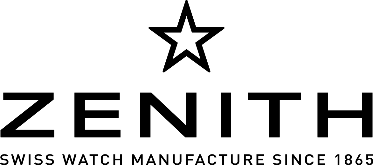 DEFY CLASSIC BLACK CERAMIC
更漆黑，更大胆，  挑战一切。    新款DEFY Classic Black Ceramic无缝结合风格和材质，标志着超硬固有黑色材料首次进入DEFY Classic系列。凭借迷人的微观力学展示以及与Zenith表厂特有的卓越性能，DEFY Classic Black Ceramic与具有时尚意识的都市人心心相印。 引人注目的外观    DEFY Classic标志着Zenith以最纯粹的形式表现新未来主义制表境界。凭借DEFY Classic Black Ceramic表款，其精妙的黑色和体积感淋漓尽现其独特之处，通过其几何造型以及前卫的独特结构从内在和外部散发出来。DEFY Classic的琢面41毫米表壳由耐磨的黑色氧化锆陶瓷锻造而成，结合了抛光和缎面磨砂表面，彰显其几何和极致现代的表壳，其灵感来自于20世纪70年代首次推出的原有的Zenith DEFY系列。表壳棱角分明，因上方的完美圆形表圈顿显柔美。 恒星黑色  DEFY Classic Black Ceramic表款的核心是它的前卫开放式表盘。具备超现代棱角的恒星造型，多层部件将新颖显示与机芯无缝融合。 在白天，刻面指针和镶贴时标与开放式表盘的黑化复合体和机芯的可见部分呈现为一体，其经过抛光的钌处理表面在黑暗中闪闪发光，读时惊人清晰，一目了然。夜幕降临，透过Super-LumiNova®SLNC1涂层散发出微妙的绿光，犹如不夜城的霓虹灯。 造型和功能融为一体通过DEFY Classic的开放式表盘和蓝宝石表壳底盖可以看到，Elite 670型自产自动机芯无懈可击。作为几十年来Zenith的阵容中的主打机芯，DEFY Classic首次展现镂空的Elite机芯。它的整个内部结构经过重新设计——不仅仅在美学层面，其重新构造和开放式的桥板经过先进的精加工，其性能也经过改良：DEFY Classic搭载的Elite机芯配备了硅质擒纵叉和擒纵轮。DEFY Classic Black Ceramic与表壳的轮廓完美融合，遵循表盘和机芯的结构造型，配有黑色一体橡胶表带，在各种情况下都能为都市探险家提供运动、休闲的优雅和舒适 。    ZENITH，瑞士制表业的未来自1865年以来，Zenith始终本着真实、大胆和热忱的宗旨，积极推动卓越、精准和创新。高瞻远瞩的制表师Georges Favre-Jacot先生在瑞士力洛克创立Zenith之后不久，就获得了精密时计认证，并在短短一个半世纪的时间内荣获2333个精密时计奖项，创造了无与伦比的纪录。该表厂以其1969 El Primero传奇机芯而闻名，短时测量精确度接近1/10秒，自此开发出600多款机芯。今天，Zenith在测时方面又出新猷，其中包括测时精确到1/100秒Defy El Primero 21机芯；还有21st century Defy Lab则是世界上最精确的腕表，开辟机械表的全新格局。Zenith重拳出击，以傲人的创新传统、敢为天下先的思维，积极书写自己以及瑞士制表业的未来。 DEFY CLASSIC BLACK CERAMIC   技术规格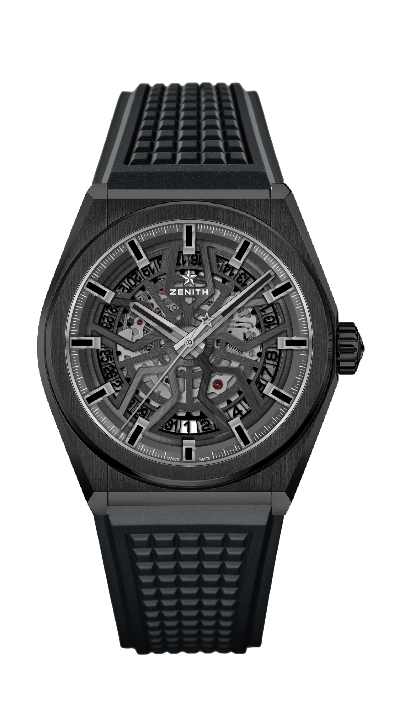 型号： 49.9000.670/78.R782亮点Elite镂空机芯 新型41毫米黑色陶瓷表壳 硅质擒纵轮及擒纵叉   机芯Elite 670 SK自动机芯机芯： 11.``` (直径：25.60毫米)机芯厚度： 3.88毫米组件数： 187宝石数： 27动力储备： 至少 48个小时精饰： 带有缎面磨砂精饰的特别摆轮功能中置时、分显示中置秒针 日期显示位于6点钟位置表壳、表盘及指针直径： 41毫米开心直径： 32.5毫米厚度： 10.75毫米表镜： 弧形双面防眩处理蓝宝石水晶玻璃表镜表背： 透明蓝宝石水晶玻璃材质： 黑色陶瓷防水深度： 10 ATM（100米）表盘： 镂空 小时时标： 镀钌刻面，Super-LumiNova® SLNC1涂层指针： 镀钌刻面，Super-LumiNova® SLNC1涂层表带和表扣黑色橡胶配黑色DLC折叠表扣另有黑色橡胶配黑色鳄鱼皮涂层（27.00.2218.582）可供选择